T.C. ALTINDAĞ KAYMAKAMLIĞIKARAPÜRÇEK ALTINDAĞ BELEDİYESİ ANAOKULUKARAPÜRÇEK ALTINDAĞ BELEDİYESİ                                   ANAOKULU2015-2019 STRATEJİK PLANI 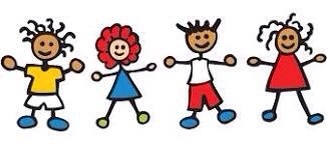 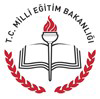 KARAPÜRÇEK ALTINDAĞ BELEDİYESİ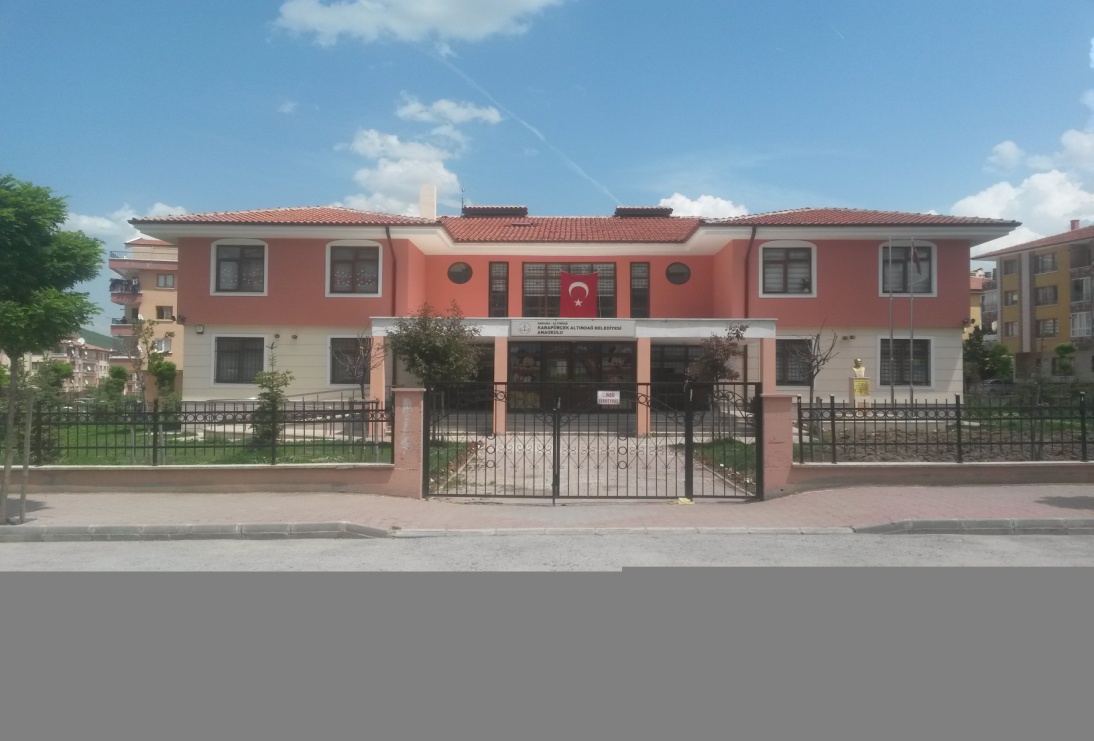 ANAOKULU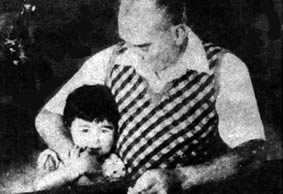    Küçük hanımlar, küçük beyler... Sizler hepiniz, geleceğin bir gülü, yıldızı, bir bahtının aydınlığısınız. Memleketi asıl aydınlığa gark edecek sizsiniz. Kendinizin ne kadar önemli, kıymetli olduğunuzu düşünerek ona göre çalışınız. Sizlerden çok şeyler bekliyoruz; 
                      kızlar, çocuklar!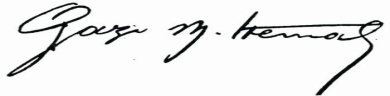                                                         MUSTAFA KEMAL ATATÜRK



 

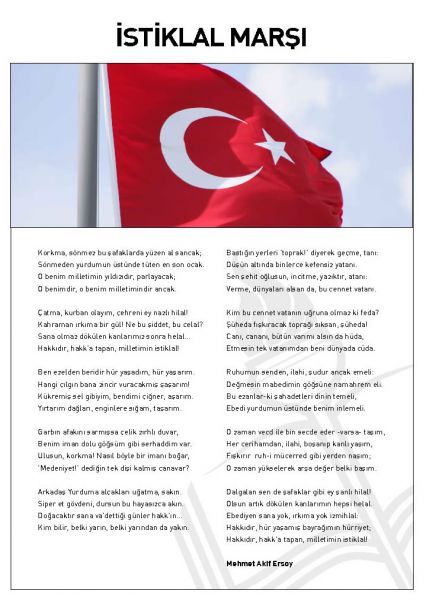 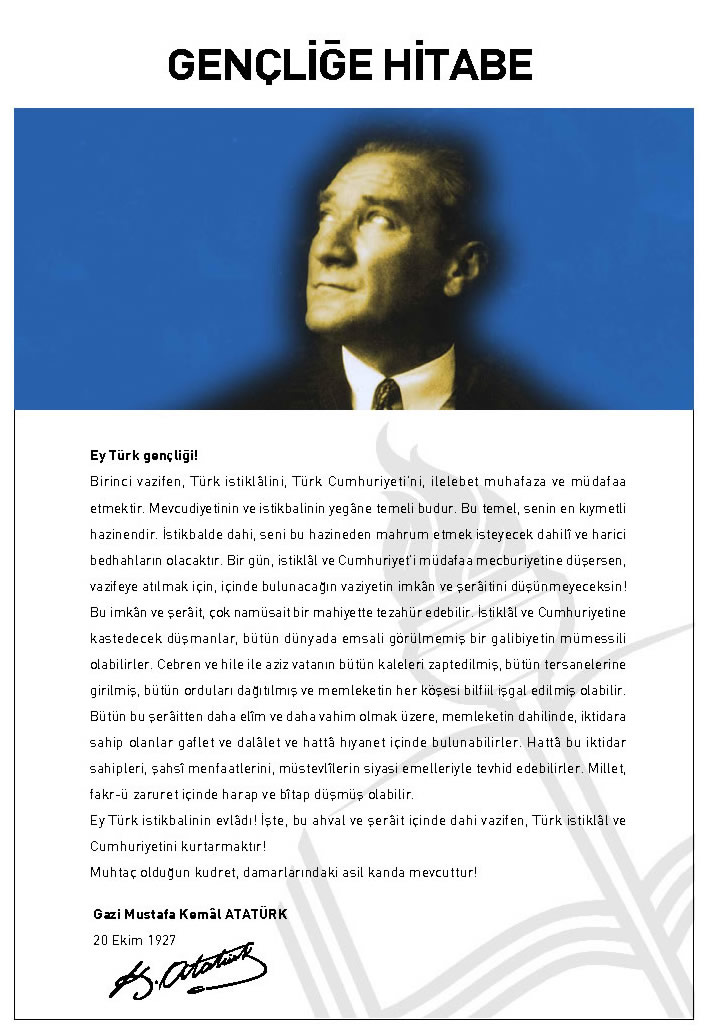 SUNUŞ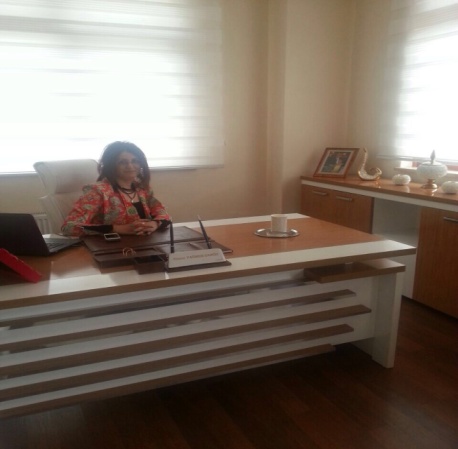 Okul öncesi dönem, gelecekteki yaşantımızın temelini oluşturur. Bu dönemde öğrenme hızı çok yüksek olup öğrendiklerimiz belleğimizde kalıcı olarak yerleşir. Her yaş grubunun genel gelişim özellikleri o yaş grubundaki tüm çocuklar için ortaktır; ancak her çocuğun kendine özgü olduğu da unutulmamalıdır. Çocuğun sağlıklı bir beyin gelişimine sahip olabilmesi için okul öncesi dönem boyunca sağlıklı beslenmesi, zengin uyarıcı bir çevre içinde bulunması ve çocuğa yeni öğrenme fırsatlarının sunulması gerekmektedir. Çevre uyaranlar bakımından ne kadar zengin olursa çocuk o kadar hızlı gelişir ve öğrenir. Ancak çocuğun ilk yıllarını uyaranların yetersiz olduğu, duygusal ve fiziksel desteğin yeterince sunulmadığı ve yeni öğrenme fırsatlarının yaratılmadığı bir çevrede geçirmesi çocuğun beyin gelişimini olumsuz etkiler. Bu durum ise çocuğun dil, bilişsel, motor, sosyal ve duygusal gelişim alanlarında gecikmeler görülmesine, ayrıca davranış problemleri sergilemesine yol açar.          Karapürçek Altındağ Belediyesi Anaokulu olarak okul öncesi eğitim programında belirtildiği gibi; çocukların beden, zihin ve duygu gelişimini ve iyi alışkanlıklar kazanmasını sağlamak, onları ilkokula hazırlamak, şartları elverişsiz çevrelerden ve ailelerden gelen çocuklar için ortak bir yetiştirme ortamı yaratmak, çocukların Türkçeyi doğru ve güzel konuşmalarını sağlamak asıl hedefimizdir.             Belirtilen bu hedefleri gerçekleştirebilmek için Stratejik Planlama ve Kurum Tanıtım Ekibi mali yapımız başta olmak üzere, öğretmen,  yardımcı personel, öğrenci, veli ve okul aile birliği paydaşlarımızla kurumumuzu GZFT (SWOT) analizi yaparak ayrıntılı olarak analiz etmişlerdir. Çevre analizi yaparak çevremizde bulunan Sivil Toplum Kuruluşlarından ne tür katkılara sağlanabileceği tespit edilmiştir. İç kaynaklar dış kaynaklar belirlenmiştir. Yapılan bu çalışmalar neticesinde 2015 – 2019 yıllarını kapsayan beş stratejik hedef alınmış ve performans göstergeleri ile hedefleri belirlenmiştir.  Karapürçek Altındağ Belediyesi Anaokulu olarak belirlemiş olduğumuz bu hedefleri beş yıl içerisinde gerçekleştirerek;  okulumuzu çevrenin ve ilçenin en iyi anaokullarından biri yapmak ve çocuklarımızın koşarak geleceği sıcak, temiz ve sevgi tomurcuklarının açtığı bir eğitim kurumu yaratmaktır.                                                                                                                                      Elmas YAĞMUR CANÖZ                                                                                                                             Okul MüdürüİÇİNDEKİLERKISALTMALAROECD:  İktisadi İşbirliği ve Kalkınma Teşkilatı 
UNESCO:  Birleşmiş Milletler Eğitim Bilim ve Kültür Teşkilatı 
AB:  Avrupa Birliği UNICEF:  Birleşmiş Milletler Çocuk Fonu 
TİKA:  Türk İşbirliği ve Koordinasyon Ajansı JİCA:  Japon Uluslararası Yardımlaşma Ajansı ( Japan International CooperationAgency ) PISA:  Uluslar arası Öğrenci Değerlendirme Programı ( Programmefor International Student Assessment ) IPA:  Katılım Öncesi Mali Yardım Aracı TIMSS:  Uluslararası Matematik ve Fen Bilimlerinde Eğilimleri Araştırması ( Trends in International Mathematics and Science Study) PIRLS:  Uluslararası Okuma Becerilerinde İlerleme Araştırması (Progress in International Reading LiteracyStudy) PIAAC:  Uluslararası Yetişkin Yeterliklerini Değerlendirme Programı (programmeforthe International Assessment of               AdultCompetencies )   ERDEP:  Ergenlik Dönemi Değişim Projesi FATİH:  Eğitimde Fırsatları Artırma ve Teknolojiyi İyileştirme Hareketi 
EBA:  Eğitim Bilişim Ağı MYO:  Meslek Yüksek Okulu MTE:  Mesleki Teknik Eğitim METEK:  Mesleki Teknik Eğitimin Kalitesinin Geliştirilmesi Projesi 
YDS:  Yabancı Dil Sınavı TEFBİS:  Türkiye'de Eğitimin Finansmanı ve Eğitim Harcamaları Bilgi Yönetim Sistemi 
STK:  Sivil Toplum Kuruluşu REDBİS:  Rehberlik Denetim Bilgi Sistemi 
PYS:  Performans Yönetim Sistemi İKS:  İlköğretim Kurum Standartları KISALTMALARMEBİM 147:  Milli Eğitim Bakanlığı İletişim Merkezi 
MEM:  Milli Eğitim Müdürlüğü DYS:  Doküman Yönetim Sistemi VBS:  Veli Bilgilendirme Sistemi MEBBİS:  Milli Eğitim Bakanlığı Bilgi İşlem Sistemleri 
TÜİK:  Türkiye İstatistik Kurumu Ar-Ge:  Araştırma Geliştirme GZFT:  Güçlü yönler, Zayıf yönler, Fırsatlar ve Tehditler Analizi PESTLE:  Politik, Ekonomik, Sosyal, Teknolojik, Yasal ve çevresel Kurum Analizi MTSK:  Motorlu Taşıtlar Sürücü Kursu RAM:  Rehberlik ve Araştırma Merkezi BİMER:  Başbakanlık İletişim Merkezi YGS:  Yükseköğretime Geçiş Sınavı TEOG:  Temel Eğitimden Ortaöğretime Geçiş Uygulaması 
KÜDEP:  Kültürler arası Değişim Programı SDP:  Standart Dosya Planı TYÇ:  Türkiye Yeterlikleri çerçevesi 
TEGM:  Temel Eğitim Genel Müdürlüğü 
HEM:  Halk Eğitim Merkezi GİRİŞ Kamu yönetiminde katılımcılık, şeffaflık ve hesap verebilirlik ilkeleri doğrultusunda 
performans yönetimine dayalı yeni kamu yönetimi anlayışı hakim olmaya başlamıştır. Bu 
kapsamda kamu hizmetlerinin kalitesinin yükseltilmesi, kaynakların etkili ve verimli bir 
şekilde kullanılması, siyasi ve yönetsel hesap verme mekanizmaları ile mali saydamlığın 
geliştirilmesine yönelik uygulamalar hız kazanmıştır. Bu gelişmeler ışığında 2003 yılında kabul edilen 5018 sayılı Kamu Malı Yönetimi ve Kontrol 
Kanunu, kamu idarelerine kalkınma planları, ulusal programlar, ilgili mevzuat ve 
benimsedikleri temel ilkeler çerçevesinde geleceğe ilişkin misyon ve vizyonlarını oluşturma, 
stratejik amaçlar ve ölçülebilir hedefler belirleme, performanslarını önceden belirlenmiş olan 
göstergeler doğrultusunda ölçme ve bu süreçlerin izlenip değerlendirilmesi amacıyla katılımcı 
yöntemlerle stratejik plan hazırlama zorunluluğu getirmiştir. Okulumuz, Kamu İdarelerinde Stratejik Planlamaya ilişkin Usul ve Esaslar Hakkında 
Yönetmelik ekinde yer alan kamu idarelerinde stratejik planlamaya geçiş takvimine göre ilk 
stratejik planını 2010-2014 yıllarını kapsayacak şekilde hazırlamış ve uygulamıştır. Yasal düzenlemeler ve üst politika belgeleri çerçevesinde ilgili paydaş ve kurum 
çalışanlarının katkısıyla Karapürçek Altındağ Belediyesi Anaokulu 2015-2019 Stratejik Planı 
hazırlanmıştır. 2015-2019 Stratejik Planı kapsamında, Bakanlık merkez ve taşra teşkilatı birimleri ve ilgili 
paydaşların katılımıyla belirlenen eğitim ve öğretim sistemine ilişkin gelişim ve sorun alanları 
Eğitim ve Öğretime Erişim, Eğitim ve Öğretimde Kalite ve Kurumsal Kapasite olmak üzere 
üç temada toplanmıştır. Bu temalar altında beş yıllık stratejik amaçlar ve hedefler ile bunları 
gerçekleştirecek tedbirler belirlenmiştir. BÖLÜM 1 STRATEJİK PLAN HAZIRLIK SÜRECİ Şekil 1: Stratejik Plan Hazırlık Çalışmaları     Stratejik Planlamaya İlişkin Usul ve Esaslar Hakkında Yönetmelik gereği hazırlanan 2013/26 Sayılı Genelge ile 2015-2019 stratejik plan çalışmaları başlatılmıştır. İlçeden okulumuza gelen 14/11 /20 14 tarih ve 16394142/602.04/5343807 sayılı yazı ile Stratejik Plan hazırlama çalışmaları okulumuza duyurulmuştur. Genelge ekinde yer alan hazırlık programı çerçevesinde kurulacak ekip ve kurullar çerçevesinde stratejik plan üst kurulu oluşturulmuş, stratejik plan koordinasyon ekibi kurulmuştur. Ekip koordinatörü tarafından ilçe milli eğitim müdürlüğü tarafından düzenlenen toplantılarda aktarılan bilgiler yapılan toplantılarla ekip üyeleri ile paylaşılmıştır. İç ve dış paydaşların katkılarının alınması amacıyla memnuniyet anketleri uygulanmış; iç ve dış paydaşlardan toplam 75 kişinin görüşü değerlendirilmiştir. Paydaş araştırması kapsamında veliler, öğrenciler, çalışanlardan görüşler alınmıştır. Planın genel çerçevesinin çizimi için durum analizi bilgilerinde nelerin bulunması gerektiği ile ilgili görüş alışverişlerinde bulunulmuştur. İmirzalıoğlu Ganime Hanım Anaokulu tarihsel gelişimi, Mevzuat Analizi, Kurumun faaliyet alanlarıyla ürün ve hizmetleri, paydaş analizi ile kurum içi ve kurum dışı analizleri, üst politika belgelerinin 
analizine durum analizi bölümünde yer verilmiştir. Bu aşamada GZFTye PEST analizleri için çalışma ve toplantılar yapılarak sonuçlar elde edilmiş ve durum analizi tamamlanmıştır.        5018 sayılı Kamu Mali Yönetimi ve Kontrol Kanunu ile Kalkınma Bakanlığı'nın Stratejik Planlama Kılavuzuna uygun olarak, kamu kurumlarına "Stratejik Plan" hazırlama ve gelecek dönemlerde bütçelerini, bu planda öngörülen kuruluş misyon , vizyon, amaç ve hedefleri ile uyumlu olacak biçimde performans programlarına dayalı olarak oluşturma 
zorunluluğu getirilmiştir. Kamu harcamalarının finansman kaynağı olan kamu gelirlerinin 
5018 sayılı Kanunun getirdiği yükümlülük çerçevesinde hazırlanan "Ankara Milli Eğitim 
Müdürlüğü Stratejik Planı" ile okulumuz, stratejik yönetim anlayışını kurum kültürü olarak 
benimsenmiştir. Önümüzdeki beş yıllık dönemi kapsayan "2015-2019 Stratejik Planı" 
Okulumuzun katılımcılık anlayışı çerçevesinde hazırlanmıştır. Tablo 1: Stratejik Plan Koordinasyon Ekibi BÖLÜM 2
DURUM ANALİZİKurumumuz amaç ve hedeflerinin geliştirilebilmesi için sahip olunan kaynakların 
tespiti, güçlü ve zayıf yönler ile kurumun kontrolü dışındaki olumlu ya da olumsuz 
gelişmelerin saptanması amacıyla mevcut durum analizi yapılmıştır. 2.1. Tarihsel Gelişim KARAPÜRÇEK ALTINDAG BELEDİYESİ ANAOKULU'NUN TARİHÇESİOkulumuzun yapımına 2012 yılında başlanmış ve 2013 yılında tamamlanarak 2013- 
2014 yılında Karapürçek Altındağ Belediyesi Anaokulu olarak Eğitim - öğretime başlamıştır. 
2013 yılının ekim ayında okulun ilk kadrolu okul müdürü olarak Elmas YAGMUR CANÖZ 
görevine başlamıştır. Karapürçek Altındağ Belediyesi Anaokulu dört derslik, bir uyku odası ve 
yemekhane olarak kullanılan iki katlı bir kurumdur. Sabah, öğlen ve tam gün grubu olmak 
üzere 3 grupta eğitim vermektedir. 2013-2014 eğitim öğretim yılında okulun içinde çeşitli tadilatlar (merdiven altı 
kapatılarak depo olarak hazırlanmış, okulun elektrik tesisatı elden geçirilmiş, her sınıfa 
ısıtıcı alınarak ısınma sorunu çözülmüş, koridorlara köşe bentleri yapılarak tehlikeli 
durumlar önlenmiş, su deposu bakımı ve teras tamiri yapılmış) eğitim daha kaliteli hale 
getirilmeye çalışılmıştır. Okul bahçesine çiçeklendirme yapılarak bakımı düzenli olarak sağlanmaktadır. Çocukların rahat oynamaları için okul bahçesine oyun parkının düzenlenmesi 
bahçe oyuncaklarıyla donatılması çalışmalarına başlanmıştır. Mevcut bölümler: Okulumuzda iki idareci odası, bir toplantı odası, dört derslik, bir 
mutfak, bir yemekhane, bir dinlenme odası, bir depo, bir enerji odası ve dört kabin öğrenci 
tuvaleti bulunmaktadır.           Okulumuz 130 öğrenci kapasitelidir. A.B. 	YASAL YÜKÜMLÜLÜKLER VE MEVZUAT ANALİZİYasal Yükümlülük     Karapürçek Altındağ Belediyesi Anaokulu; T.C. Anayasası ve 1739 sayılı Milli Eğitim Temel Kanunu, 652 sayılı Milli Eğitim Bakanlığının Teşkilat ve Görevleri Hakkında 
Kanun Hükmünde Kararname ile Okul Öncesi Eğitim ve ilköğretim Kurumları Yönetmeliği ve diğer yasal mevzuatlardan kaynaklanan yetki görev ve sorumluluklar çerçevesinde çalışmalarını sürdürmektedir. C.     FAALİYET ALANLARI İLE ÜRÜN VE HİZMETLER2015-2019 stratejik plan hazırlık sürecinde Okulumuzun faaliyet alanları ile ürün ve hizmetlerinin belirlenmesine yönelik çalışmalar yapılmıştır. Bu kapsamda birimlerinin yasal yükümlülükleri, standart dosya planı ve kamu hizmet envanteri incelenerek okulumuzun ürün ve hizmetleri tespit edilmiş ve dört faaliyet alanı altında gruplandırılmıştır. Buna göre Okulumuzun faaliyet alanları ile ürün ve hizmetleri şu şekildedir.   Okul İçin Ürün / Hizmet Listesi	D. 	PAYDAŞ ANALİZİ Katılımcılık stratejik planlamanın temel unsurlarından biridir. Kurumlar için etkileşimde oldukları tarafların görüşlerinin alınması, yararlanıcıların ihtiyaçlarına cevap verecek nitelikte sürdürülebilir politikalar geliştirilebilmesi, tarafların hazırlanan stratejik planı ve buna bağlı olarak gerçekleştirilecek faaliyet ve projeleri sahiplenmesi ve kurumun kendini içerden ve dışarıdan nasıl değerlendirildiğine ilişkin bilgi alabilmesi açısından büyük önem taşımaktadır. 
Paydaş analizi bu bağlamda planlama sürecinde katılımcılığın sağlandığı ve taraflara ulaşılarak görüşlerinin alındığı önemli bir aşamadır. Okulumuz paydaş analizi çalışmaları kapsamında öncelikle ürün, hizmetler ve faaliyet alanlarından yola çıkılarak paydaş listesi hazırlanmıştır. Söz konusu listenin hazırlanmasında temel olarak kurumun mevzuatı, teşkilat şeması, standart dosya planı ile yasal yükümlülüklere bağlı olarak belirlenen faaliyet alanları ve Milli Eğitim Bakanlığı 2010-2014 Stratejik Planından yararlanılmıştır. Etki/önem matrisi kullanılarak paydaş önceliklendirilmesi yapılmış ve buna bağlı olarak görüş ve önerilerinin alınması gerektiği düşünülen nihai paydaş listesi oluşturulmuştur. Önceliğe alınan paydaşların özelliğine göre görüş alma yöntemi, zamanlaması, görüş alacak ve raporlayacak kişilerin belirlenmesi ile ölçme araçlarının geliştirilmesi aşamaları tamamlanmıştır. Geniş kitlelere ulaşabilmek amacıyla anket hazırlama sürecine uygun şekilde iç ve dış paydaş anketleri uygulanmış, Anketlerde amaca yönelik olarak Okulumuza ilişkin algı, önem ve öncelik verilmesi gereken alanlar İle iç paydaşlarda kurum içi faktörlere, dış paydaşlarda ise talep ettikleri bilgiye ulaşım durumunu belirleyen özel sorulara yer verilmiştir. Söz konusu anketler basılı olarak paydaşlarımıza dağıtılmış ve yaklaşık 60 veli, 12 çalışan tarafından cevaplandırılmıştır. Anket uygulamasının yanı sıra gerçekleştirilen toplantılar ile de paydaşların görüş ve önerileri alınarak raporlanmıştır. Paydaş analizi sürecinde anket uygulaması ve toplantı sonuçları değerlendirilerek elde edilen görüş ve öneriler sorun alanları, kurum içi ve çevre analizleri, GZFT analizi ile geleceğe yönelim bölümünün hedef ve tedbirlerine yansıtılmıştır. Analiz sonuçlarına ilişkin detaylı bilgilere hazırlanan Paydaş Analizi ve Durum Analizi Raporlarında yer verilmiştir. Tablo 2: İç ve Dış PaydaşlarTablo 3: Paydaş Öncelikleri Okulumuzda öğretmen, öğrenci, veli ve çalışanlara yönelik uygulanan anketlerinin sonuçlarına göre paydaşların hizmetten yararlanma durumu aşağıdaki tabloda belirtilmiştir. Tablo 4: Yararlanıcı Ürün/Hizmet Matrisi E. 	KURUM  İÇİ VE DIŞI ANALİZ5.1. Örgütsel Yapı ŞEKİL 1 : Karapürçek Altındağ Belediyesi Anaokulu Örgüt ŞemasıOkulumuzda Oluşturulan Birimler: ¤   İhale Komisyonu: İhale komisyonu görevlerini, 4734 sayılı Kamu İhale Kanunu, 4735 sayılı Kamu İhale 
Sözleşmeleri Kanunu ile 5018 sayılı Kamu Mali Yönetimi ve Kontrol Kanunu hükümlerine 
göre yürütür. Malzeme alımına ihtiyaç duyulduğu zamanlarda ihale komisyonu eksiksiz olarak 
toplanır. Komisyon kararları çoğunlukla alınır. Kararlarda çekimser kalınmaz. Komisyon başkanı ve üyeleri oy ve kararlarından sorumludur. Karşı oy kullanan 
komisyon üyeleri gerekçesini komisyon kararına yazmak ve imzalamak zorundadır. Komisyonca alınan kararlar ve düzenlenen tutanaklar, başkan ve üyelerin adları, 
soyadları ve görev unvanları belirtilerek imzalanır. Yapılacak her türlü harcamalar, 31/12/2005 tarihli ve 26040 sayılı Resmi Gazete'de 
yayımlanan Merkezi Yönetim Harcama Belgeleri Yönetmeliğine uygun olarak yapılır. İlgili 
defterler zamanında ve eksiksiz tutulur. ¤  Muayene ve Kabul Komisyonu :Muayene ve kabul komisyonu ihtiyaç duyulan zamanlarda toplanır. Kararlar oy 
çokluğuyla alınır. Oyların eşit olması durumunda başkanın oyu iki oy sayılır. Komisyon, Şartname ve sözleşmeler uyarınca satın alınan eşya, araç ve gereci muayene 
ve kontrol ederek, 4735 sayılı Kamu İhale Sözleşmeleri Kanununun II inci maddesi ile bu 
madde uyarınca çıkarılan "19/12/2002 tarihli ve 24968 sayılı Resmi Gazete'de yayımlanan 
Mal Alımları Denetim, Muayene ve Kabul işlemlerine Dair Yönetmelik" hükümlerine 
göre kabul veya geri çevirmek üzere gereken işlemleri yapar. Bu komisyon, aynı zamanda Taşınır Mal Yönetmeliği hükümlerine göre her yılsonunda 
"taşınırlar" ile kullanılmayan eşya, araç ve gerecin sayım ve denetimi ile ilgili görevleri 
yapar. "Muayene, kabul" ve sayım işleri ile ilgili kararları okul müdürünün onayına sunar.¤  Okul Rehberlik ve Psikolojik Danışmanlık Komisyonu :Okul rehberlik planını hazırlamak, gerekli durumlarda öğrencileri rehberlik araştırma 
merkezine yönlendirmekle sorumludur. Ayrıca yıl içinde velilere bilgilendirici eğitim 
semineri düzenlenir. ¤  Kriz Yönetim Komisyonu: Okulda oluşabilecek her türlü krizleri tespit etmek, planlamak ve bunlarla ilgili gerekli 
önlemleri almakla sorumludur. ¤  Okul Aile Birliği a) Öğrencileri, Türk Milli Eğitiminin Genel Amaçları ve Temel İlkeleri ile Atatürk 
İnkılâp ve İlkeleri doğrultusunda yetiştirmek üzere okul yönetimi, öğretmenler, veliler ve 
ailelerle iş birliği yapmak. b) Okulun amaçlarının gerçekleştirilmesine, stratejik gelişimine, fırsat eşitliğine imkan 
vermek ve öğretmenler kurulunca alınan kararların uygulanmasını desteklemek amacıyla 
velilerle iş birliği yapmak. c) Kurs ve sınavlar, seminer, müzik, tiyatro, spor, sanat, gezi, kermes ve benzeri 
etkinlikler de okul yönetimi ile iş birliği yapmak. d) Özel eğitim gerektiren öğrenciler için ek eğitim faaliyetlerinin düzenlenmesini ve 
desteklenmesini sağlamak. e) Okulun bina, tesis, derslik, laboratuar, atölye, teknoloji sınıfı, salon ve odaları ile 
bahçe ve eklentilerinin bakım ve onarımlarının yapılmasına, teknolojik donanımlarının 
yenilenmesine, geliştirilmesine, ilave tesis yaptırılmasına, eğitim-öğretime destek sağlayacak 
araç-gereç ve yayınların alımına katkıda bulunmak. f) Eğitim-öğretim faaliyetleri dışındaki zamanlarda okulun derslik, spor salonu, 
kütüphane, laboratuar ve atölyeleri gibi eğitim ortamlarının, kamu yararı doğrultusunda 
kullanılmasını sağlamak. g) Okulun ihtiyaçlarını karşılamak için mal ve hizmet satın almak. h) Okulda uyulması gereken kurallar hakkında velileri bilgilendirmek ve onlarla iş 
birliği yaparak, zararlı alışkanlık ve eğilimlerin önlenmesi için okul yönetimine yardımcı 
olmak. i) Milli bayramlar, anma, kutlama günleri, belirli gün ve haftalar ile düzenlenecek tören 
ve toplantıların giderlerine katkıda bulunmak. i) Öğrencilere sağlık ve temizlik alışkanlıkları kazandırmada alınacak ortak tedbirler 
için katkı sağlamak. j) Ailede, okulda ve çevrede, öğrencilerle diğer çocukların iyi alışkanlıklar 
kazanmalarını, iyi birer vatandaş olmalarını sağlayıcı tedbirler alınmasında okul yönetimine 
yardımcı olmak. k) Okula yapılan aynı ve nakdi bağışları kabul ederek kayıtlarını tutmak; sosyal, 
kültürel etkinlikler ve kampanyalar düzenlemek; kantin, açık alan, salon ve benzeri yerleri 
işlettirmek veya işletmek. i) Okul yönetimi ile iş birliği yaparak, okula ve imkânları yeterli olmayan öğrencilere 
maddi-manevi destek sağlamak.Belirlenen kardeş okullara katkıda bulunmak. m) 14/612003 tarihli ve 25138 sayılı Resmi Gazete'de yayımlanan Okul Servis Araçları 
Hizmet Yönetmeliğinde belirtilen yükümlülükleri yerine getirmek. n) Eğitim-öğretimle ilgili kurumlar ve sivil toplum kuruluşlarıyla iş birliği yapmak. o) Eğitim-öğretimi geliştirmek amacıyla çalışma komisyonları oluşturmak. p) Eğitim-öğretimi geliştirici diğer etkinliklere katkı sağlamak. ¤ öğretmenler Kurulu ve Zümre Öğretmenler Kurulu: a) Öğretmenler Kurulu, ders yılı başlamadan önce, ikinci dönem başında ve ders yılı sonunda toplanır. Ayrıca okul müdürünün gerekli gördüğü zamanlarda ve kurul üyelerinin salt çoğunluğunun yazılı isteği doğrultusunda da kurul toplantısı yapılır. b) Toplantı günleri ve gündemi, en az iki gün önceden imza karşılığı ilgililere duyurulur ve gündemin bir örneği öğretmenler odasına asılır. Kurul toplantısına başlamadan önce, gerekli görülen diğer konular da oy çokluğuyla kurul gündemine alınabilir. c) Kurul toplantılarında belirtilen görüşler ve alınan kararlar, kurulca seçilen yazman tarafından tutanak altına alınır ve imzalanır. Kararlar oy çokluğuyla alınır ve alınan kararlar, karar defterine yazılarak uygulanmak üzere toplantıya katılamayanlar da dâhil yönetici ve öğretmenler tarafından imzalanarak dosyasında saklanır. ç) Normal eğitim yapılan okullarda toplantılar ders saatleri dışında yapılır. İkili eğitim yapılan okullarda ise tüm öğretmenlerin aynı anda toplanmalarına gerek duyulduğunda, okul yönetimince bağlı bulunduğu milli eğitim müdürlüğüne bilgi vermek şartıyla, yarım gün öğretim yapılır. (d) Zümre öğretmenler kurulu; okul öncesi eğitim kurumlarında okul öncesi eğitimi öğretmenlerinden, ilkokullarda aynı sınıfı okutan sınıf öğretmenleri ve varsa alan öğretmenlerinden, ortaokul ve imam-hatip ortaokullarında ise aynı alanın öğretmenlerinden oluşur. (e) Aynı sınıfı okutan bir sınıf öğretmeni veya aynı dersi okutan yalnızca bir alan öğretmeni olması durumunda zümre öğretmenler kurulu toplantısı yapılmaz. Ancak bu öğretmenler kurul kapsamında yapacakları çalışmalara yıllık çalışma programında yer verirler. (f) Zümre öğretmenler kurulu, öğretmenler kurulunda yapılacak çalışma planına uygun olarak eğitim ve öğretim yılı başında, ortasında, sonunda ve ihtiyaç duyuldukça toplanır. Toplantılar, zümre öğretmenleri arasından seçimle belirlenen öğretmenin başkanlığında yapılır. (g) Zümre öğretmenler kurulunda; öğretim programı, ders planlarının düzenlenmesi, öğretim yöntem ve teknikleri, ölçme değerlendirme araçları, öğrenci başarı düzeyi, okulun fiziki mekânlarının ve ders araç gereçlerinin kullanımı gibi hususlar görüşülerek okulun çevre imkânları analiz edilir ve iş birliği oluşturulur. (h) Ders yılı sonunda yapılan zümre öğretmenler kurulunda; daha önce yapılan zümre 
öğretmenler kurulu kararlarının izleme-değerlendirme raporu hazırlanır ve okul 
müdürlüğüne sunulur. ¤  Sivil Savunma Komisyonu: Bu komisyon, sivil savunma, yangın, deprem ve doğal afetlerle ilgili koruma tedbirleri ve 
önlemlerin alınması için gerekli tedbirleri alır ve sivil savunma planını hazırlar. ¤  Belirli Gün ve Haftalar Komisyonu: Çocukların, belirli gün ve haftalar ile ilgili fikir sahibi olmalarını ve sosyal alanda arkadaşları ile paylaşımda bulunmalarını sağlamak amacıyla düzenlenmiştir. Yıl içinde kutlanacak olan özel günlerin planlanması organizasyonunun yapılması ve kutlama 
düzenlenmesi işlerini yürütür.  ¤  Gezi Planlama Komisyonu: Çocukların, sınıf ortamlarından farklı ortamları görerek yeni yerler ve konular öğrenmelerini sağlamak, ayrıca sosyal ortamlarda nasıl davranmaları gerektiğine yardımcı 
olmak, topluma uyumlarını sağlayarak onları geleceğe hazırlamaktır. Yıllık planlar doğrultusunda gezi planı hazırlar, organizasyonları yapar ve gezileri düzenler. ¤   Yemek Listesi Hazırlama Komisyonu: Çocukların, günlük alması gereken besin ihtiyaçlarına uygun olarak yemek listesi 
hazırlamak ve ailelerin bilgilerine sunmaktır. Hazırlanan yemek listeleri doğrultusunda aşçı 
ile birlikte haftalık yiyecek siparişlerini yapar. ¤   Okul Sütü Kabul Komisyonu: Okula dağıtılan sütleri teslim alır, düzenli bir şekilde dağıtımının yapılmasını sağlar, 
tutanakları vb. hazırlar. ¤   Kuru Üzüm Kabul Komisyonu: Okula dağıtılan kuru üzümleri teslim alır, düzenli bir şekilde dağıtımının yapılmasını 
sağlar, tutanakları vb. hazırlar. 2.5.1.2 Okul / kurum İnsan KaynaklarıKarapürçek Altındağ Belediyesi Anaokulu 31 Aralık 2015 tarihi itibarıyla 1 idareci, 8 öğretmen ve 3 yardımcı personel ile çalışmalarını sürdürmektedir. TABLO 5 : Karapürçek Altındağ Belediyesi Anaokulu İnsan Kaynakları DağılımıTABLO 6: Personelin Öğrenim Durumlarına Göre Dağılımı   TABLO 7: 2015 Yılı Kurumdaki Mevcut Hizmetli / Memur Sayısı TABLO 8: Okul / Kurum Personelinin Yaş Dağılımı2.5.1.3 Okul /Kurum Teknolojik KaynaklarıTABLO 9:Okul/Kurum Teknolojik KaynaklarıOkulun Fiziki Altyapısı:TABLO 10: Okulun Fiziki Altyapısı2.5.1.4 Mali Kaynaklar Okulumuz finansman kaynaklarını aşağıdaki başlıklar oluşturmaktadır. Aylık Aidatlar Okul Aile Birliği    TABLO 11: Kuruma Gelen ve Harcanan Ödenek Miktarları 2014 2.5.1.5. İstatistikî VerilerTABLO 12- Yıllara Göre Öğrenci SayılarıTABLO 13: Yıllara Göre Öğretmen Başına Düşen Öğrenci Sayıları2.5.2 Kurum Dışı Analiz   Küreselleşme sürecinin hız kazanması ülkeler ve insanlar arasındaki ilişkileri artırmakta ve 
ülkelerin büyümesi ve gelişmesine önemli fırsatlar sunmaktadır. Mevcut potansiyellerini 
kullanarak bu fırsatları değerlendirebilen ülkeler kalkınma sürecini başarıyla sürdürüp 
gelecekte dünyanın önde gelen ülkeleri arasında yer alacaktır. Ayrıca politik, ekonomik, 
sosyal ve teknolojik alandaki küresel eğilimler eğitim ve öğretim sistemlerinden beklentileri 
de etkilemekte ve değiştirmektedir.      Bilgi ve iletişim teknolojilerindeki gelişmeler bilgiye ulaşım imkânlarını geliştirerek 
geleneksel eğitim anlayışını değiştirmiştir. Eğitim ve öğretimde kullanılan yeni teknolojiler 
eğitim sisteminin unsurlarını güçlü bir şekilde etkilemektedir. Eğitim ve öğretimde fırsat 
eşitliğinin artırılması ve hizmet sunumunun iyileştirilmesi amacıyla yeni teknolojilerin eğitim 
ve öğretim ortamlarına transferi hayati önem taşımaktadır.     Günümüzde ekonomik ve siyasi güç dengeleri değişmektedir. Bazı ülke ve bölgeler yeni 
küresel güç merkezi olma yolunda ilerlerken bazı ülkeler mevcut güçlerini korumak için çaba 
sarf etmektedir. Küresel güç merkezi olma yolunda ilerleyen ülkeler ve mevcut güç dengesine 
sahip ülkeler arasında etkileşim ve karşılıklı bağımlılık giderek artmaktadır. Bu nedenle 
ülkeler arasındaki ekonomik ilişkiler giderek derinleşmekte ve sınırlar arasındaki geçirgenlik 
artmaktadır. Bu durum işgücünün hareketliliğini de beraberinde getirmektedir. Bu kapsamda 
nitelikli işgücünü yetiştirmek tek başına yeterli olmamakta aynı zamanda bu iş gücü 
potansiyelini ekonomik değere dönüştürmek için üretim süreçlerinde yüksek katma değer 
oluşturan aşamalara hâkim olmak önem arz etmektedir.      Yakın gelecekte, genç nüfusa sahip gelişmekte olan ülkeler, yaşlı nüfuslu ülkelere oranla 
işgücü açısından avantajlı konumda olacaklardır. Ülkemiz nitelikli insan gücünün 
yetiştirilmesine dönük eğitim-sanayi işbirliği politikalarını güçlendirdiği takdirde içinde 
bulunduğu demografik fırsat penceresinden faydalanma imkânına sahiptir. 2.5.2.1  PEST- E (Politik, Ekonomik, Sosyo-Kültürel, Teknolojik, Ekolojik, Etik) Analizi 2.5.2.2 Üst Politika Belgeleri Üst politika belgelerinde Bakanlığımız görev alanına giren konular ayrıntılı olarak taranmış 
ve bu belgelerde yer alan politikalar dikkate alınmıştır. Stratejik plan çalışmaları kapsamında 
taranmış olan politika belgeleri aşağıda verilmiştir. » 10. Kalkınma Planı 
» Orta Vadeli Mali Plan 
» Orta Vadeli Program 
» 63. Hükümet Programı 
» Bakanlık Mevzuatı » MEB 2010-2014 Stratejik Planı 
» Milli Eğitim Şura Kararları » Avrupa Birliği müktesebatı ve ilerleme raporu » Diğer Kamu Kurum ve Kuruluşlarının Stratejik Planları 
» TÜBİTAK Vizyon 2023 Eğitim ve İnsan Kaynakları Raporu 
» Türkiye Yeterlilikler çerçevesi » Milli Eğitim Kalite çerçevesi » Bilgi Toplumu Stratejisi ve Eylem Planı 
» Hayat Boyu Öğrenme Strateji Belgesi 
» Mesleki ve Teknik Eğitim Strateji Belgesi 
» Ulusal Öğretmen Strateji Belgesi » Ulusal ve Uluslararası Kuruluşların Eğitimle ilgili Raporları (ILO, OECD, 
UNICEF, EUROST AT, WORLDBANK, UNESCO, CEDEFOP, NACCCE, 
1EA. .. ) Stratejik Plan Mimarisi 1. Eğitim ve Öğretime Erişim         1.1 Eğitim ve Öğretime Katılım ve Tamamlama   1.1.1. Okul öncesi eğitimde okullaşma devam ve tamamlama 
  1.1.2. Zorunlu eğitimde okullaşma, devam ve tamamlama  1. 1.3. Yükseköğretime katılım ve tamamlama  1.1.4. Özel eğitime erişim ve tamamlama 1.1.5 Özel politika gerektiren grupların eğitim ve öğretime erişimi 
2. Eğitim ve Öğretimde Kalite 2.1.Öğrenci Başarısı ve Öğrenme Kazanımları 
2.1.1. Öğrenci 2.1.1.1. Hazır oluş 
2.1.1.2. Sağlık 2.1.1.3. Erken çocukluk eğitimi 
2.1.1.4. Kazanımlar 2.1.2. Öğretmen 2.1.3. Öğretim programları ve materyalleri 
2. 1.4. Eğitim - öğretim ortamı ve çevresi 
2.1.5. Rehberlik 2.1.6. Ölçme ve değerlendirme 2.2.Eğitim ve Öğretim ile istihdam ilişkisinin Geliştirilmesi 
2.2.1 Sektörle işbirliği 2.2.2. Önceki öğrenmelerin tanınması 
2.2.3. Hayata ve istihdama hazırlama 
2.2.4. Mesleki rehberlik 2.3.Yabancı Dil ve Hareketlilik 2.3.1. Yabancı dil yeterliliği 2.3.2. Uluslararası hareketlilik 3. Kurumsal Kapasite 3.1.Beşeri Alt Yapı 3.1.1. İnsan kaynakları planlaması 
3.1.2. İnsan kaynakları yönetimi 3.1.3 İnsan kaynaklarının eğitimi ve geliştirilmesi 
3.2. Fiziki ve Mali Alt Yapı 3.2.1. Finansal kaynakların etkin yönetimi 
3.2.2. Okul bazlı bütçeleme 3.2.3. Eğitim tesisleri ve alt yapı 3.2.4. Donatım 3.3.Yönetim ve Organizasyon        3.3.1. Kurumsal yapının iyileştirilmesi       3.3.1.1. Bürokrasinin azaltılması 3.3.1.2. İş analizleri ve iş tanımları 
3.3.2. İzleme ve değerlendirme 3.3.3. Sosyal tarafların katılımı ve yönetişim 
3.3.3.1. Çoğulculuk 3.3.3.2. Katılımcılık 3.3.3.3. Şeffaflık ve hesap verebilirlik 
3.3.4. Kurumsal iletişim 3.4.Bilgi Yönetimi 3.4.1. Elektronik ağ ortamlarının etkinliğinin artırılması 
3.4.2. Veri toplama ve analiz             3.4.3. Veri iletimi ve bilgi paylaşımı A.MİSYONUMUZA.2- VİZYONUMUZSTRATEJİK PLAN GENEL TABLOSU 
Stratejik Amaç 1. Bütün bireylerin eğitim ve öğretime adil şartlar altında erişmesini sağlamak. 
Stratejik Hedef 1.1 Plan dönemi sonuna kadar dezavantajlı gruplar başta olmak üzere, eğitim ve öğretimin 
her tür ve kademesinde katılım ve tamamlama oranlarını artırmak. Stratejik Amaç 2. Bütün bireylere ulusal ve uluslararası ölçütlerde bilgi, beceri, tutum ve davranışın 
kazandırılması ile girişimci, yenilikçi, yaratıcı, dil becerileri yüksek, iletişime ve 
öğrenmeye açık, öz güven ve sorumluluk sahibi sağlıklı ve mutlu bireylerin yetişmesine 
imkân sağlamak. Stratejik Hedef 2.1. Bütün bireylerin bedensel, ruhsal ve zihinsel gelişimlerine yönelik faaliyetlere katılım 
oranını ve öğrencilerin akademik başarı düzeylerini artırmak. Stratejik Hedef 2.2. Eğitimde yenilikçi yaklaşımlar kullanılarak bireylerin yabancı dil yeterliliğini ve 
uluslararası öğrenci/öğretmen hareketliliğini artırmak Stratejik Amaç 3. Beşeri, fiziki, mali ve teknolojik yapı ile yönetim ve organizasyon yapısını iyileştirerek 
eğitime erişimi ve eğitimde kaliteyi artıracak etkin ve verimli işleyen bir kurumsal 
yapıyı tesis etmek. Stratejik Hedef 3.1. Okul hizmetlerinin etkin sunumunu sağlamak üzere insan kaynaklarının yapısını ve 
niteliğini geliştirmek. Stratejik Hedef 3.2. Plan dönemi sonuna kadar, belirlenen kurum standartlarına uygun eğitim ortamlarını 
tesis etmek; etkin, verimli bir mali yönetim yapısını oluşturmak. Stratejik Hedef 3.3. Etkin bir izleme ve değerlendirme sistemiyle desteklenen, bürokrasinin azaltıldığı, 
çoğulcu, katılımcı, şeffaf ve hesap verebilir bir yönetim ve organizasyon yapısını plan 
dönemi sonuna kadar oluşturmak. Stratejik Hedef 3.4 Plan dönemi sonuna kadar etkin bir bilgi yönetimi sistemi oluşturmak ve okulun 
hizmetlerinin sunumunda enformasyon teknolojilerinin etkinliğini artırmak. C. TEMA, AMAÇ, HEDEF VE TEDBİRLER EGİTİM VE ÖGRETİME ERİŞİM Stratejik Amaç 1 Bütün bireylerin eğitim ve öğretime adil şartlar altında erişmesini sağlamak. 
Stratejik Hedef 1.1Plan dönemi sonuna kadar dezavantajlı gruplar başta olmak üzere, eğitim ve öğretimin her tür 
ve kademesinde katılım ve tamamlama oranlarını artırmak. Performans Göstergeleri TedbirlerADRESİKarapürçek Altındağ Belediyesi Anaokulu                                                                      Altındağ / ANKARA
 Tel. ve Fax NoTelefon: (0312) 375 43 05
 Fax        :(0312) 375 43 05
 Elektronik Posta Adresi749766@meb.k12.trADI SOYADIGÖREVİÜNVANIBİRİMİElmas YAĞMUR CANÖZBaşkanOkul MüdürüKarapürçek AltındağBelediyesi AnaokuluYasemin SARAÇÜyeÖğretmenKarapürçek AltındağBelediyesi AnaokuluBurcu USLUÜyeÖğretmenKarapürçek AltındağBelediyesi AnaokuluElif  EKŞİÜyeÖğretmenKarapürçek AltındağBelediyesi AnaokuluSongül YİĞİTÜyeÖğretmenKarapürçek AltındağBelediyesi AnaokuluÖzlem DELLALÜyeÖğretmenKarapürçek AltındağBelediyesi AnaokuluYASAL YÜKÜMLÜLÜK Atatürk inkılap ve ilkelerine ve Anayasada ifadesini bulan Atatürk milliyetçiliğini bağlı, Türk milletinin milli, ahlaki, manevi, tarihi ve kültürel değerlerini benimseyen, koruyan ve geliştiren, ailesini, vatanını, milletini seven ve daima yüceltmeye çalışan, insan haklarına ve Anayasanın başlangıcındaki temel ilkelere dayanan demokratik, laik ve sosyal bir hukuk devleti olan Türkiye Cumhuriyeti’ne karşı görev ve sorumluluklarını bilen ve bunları davranış haline getirmiş vatandaşlar yetiştirmek üzere, Bakanlığa bağlı her kademedeki öğretim kurumlarının öğretmen ve öğrencilerine ait bütün eğitim ve öğretim hizmetleri konusunda Bakanlık ve İl Milli Eğitim Müdürlüğü ve İlçe Milli Eğitim Müdürlüğü tarafından verilen her türlü planlama, programlama ve takip görevlerini yerine getirmek.DAYANAK1- Türkiye Cumhuriyeti Anayasası2- 1739 Sayılı Milli Eğitim Temel Kanunu3- 430 Sayılı Tevhidi-i Tedrisat Kanunu4- 652 Sayılı MEB Teşkilat ve Görevleri Hakkında KHK5- 222 Sayılı İlköğretim ve Eğitim Kanunu6- Okul Öncesi Eğitim ve İlköğretim Kurumları Yönetmeliği   (Yönetmelik içerisinde belirtilen ilgili mevzuat hükümleri)7- Okul Öncesi Eğitim ve İlköğretim Kurumları Çocuk                              Kulüpleri Yönergesi8- Okul – Aile Birliği Yönetmeliği9- MEB Eğitim Bölgeleri ve Eğitim Kurumları Yönergesi10- MEB Yönetici ve Öğretmenlerin Ders ve Ek Ders Saatlerine İlişkin Karar11- Taşınır Mal Yönetmeliği12- 5048 Sayılı Harcırah KanunuYASAL YÜKÜMLÜLÜKA.Yönetim1- Kanun, tüzük, yönetmelik, yönerge, plan, program ve amirlerce kendilerine verilen görevleri yapmak.2- Bulunduğu görev alanındaki eğitim hizmetlerini incelemek, görev alanına giren okul ve kurumların ihtiyaçlarını tespit ederek kendi yetkisi kapsamında olanları yapmak, olmayanları yetkili makamlara bildirmek.DAYANAK1- 1739 Sayılı Milli Eğitim Temel Kanunu2-  4982 Sayılı Bilgi Edinme Kanunu3- 652 Sayılı MEB Teşkilat ve Görev Hakkında KHK4- Okul Öncesi Eğitim ve İlköğretim Kurumları Yönetmeliği   (Yönetmelik içerisinde belirtilen ilgili mevzuat hükümleri)5- Okul Öncesi Eğitim ve İlköğretim Kurumları Çocuk                              Kulüpleri Yönergesi6- MEB Eğitim Bölgeleri ve Eğitim Kurumları Yönergesi7- 5048 Sayılı Harcırah Kanunu8- Okul Kantinlerinde Hijyene Dair Yönetmelik9- 5018 Sayılı Kamu Mali Yönetimi ve Kontrolü Kanunu10- 4734 Kamu İhale Kanunu11- MEB Hizmet içi Eğitim Yönetmeliği12- 506 Sayılı Sosyal Sigortalar Kanunu13- 4857 Sayılı İş Kanunu14- Okul Aile Birliği YönetmeliğiYASAL YÜKÜMLÜLÜKB.İnsan Kaynakları1- Müdürlüğümüze bağlı görevli personel için öğretmen özlük dosyalarını tutmak, bu konuda İlçe M.E.M. ile koordinasyonu sağlamak,mevcut öğretmen sayılarını ve gelecek öğretim yılının öğretmen ve diğer personel ihtiyacını ilgili makamlara bildirmek.2- İl içinde nakil isteyen öğretmenlerin görev yeri taleplerini İlçe Milli Eğitim Müdürlüğüne sunmak.3- İhtiyacı halinde ücretli öğretmen görevlendirilmesini İlçe Makamına teklif etmek ve alınacak onay doğrultusunda işlem yapmak.4- Öğretmen ve diğer personelin terfi, izin, adaylık, emeklilik gibi özlük haklarına ilişkin işlemlerden yetkisi dahilinde olanların sonuçlandırılmasını sağlamak ve tahakkuk ve mutemetlik işlemlerini yürütmek.5- Öğretmen ve diğer personelin disiplinle ilgili işlemlerini usulüne göre yapmak.6- Sözleşmeli personelin iş ve işlemlerini yürütmek.7- Emekliliğe ayrılmaları gerekenlerle, emekliliğe ayrılmak isteyenlerin işlemlerini yapmak.8- Öğretmen ve diğer personelin hizmet içi eğitimi için gerekli işlemleri yaparak ilgili makama iletmek.DAYANAK1- 657 Sayılı Devlet Memurları Kanunu2- 1739 Sayılı Milli Eğitim Temel Kanunu3- 652 Sayılı MEB Teşkilat ve Görevleri Hakkında KHK4- 29072 MEB Okul Öncesi Eğitim ve İlköğretim Kurumları Yönetmeliği5- 222 Sayılı İlköğretim ve Eğitim Kanunu6- 5434 Sayılı Emekli Sandığı Kanunu7- 527 Sayılı Memurlar ve Diğer Kamu Görevlileri İle İlgili Bazı Kanun ve KHK’lerle Değişiklik Yapılmasına Dair KHK8- 506 Sayılı Sosyal Sigortalar Kanunu9- MEB Öğretmenlerinin Atama ve Yer Değiştirme Yönetmenliği10- 29026 Sayılı Milli Eğitim Bakanlığına Bağlı Eğitim Kurumları Yönetici ve Öğretmenlerinin Norm Kadrolarına İlişkin Yönetmelik11- 29034 Sayılı Milli Eğitim Bakanlığına Bağlı Eğitim Kurumları12- Yöneticilerin Görevlendirilmesine İlişkin Yönetmelik13- MEB İzin Yönergesi14- Milli Eğitim Personeli İntibak Bülteni15- MEB Aday Memurları Yetiştirmelerine İlişkin Yönetmelik16- 5682 Sayılı Pasaport Kanunu17- MEB Hizmet içi Eğitim Yönetmeliği18- MEB Disiplin Amirleri Yönetmeliği19- İLSİS  Projesi Konulu Genelge20- 3308 Sayılı Mesleki Eğitim Kanunu21- 5048 Sayılı Harcırah Kanunu22- İş Sağlığı ve Güvenliği Hizmetleri Yönetmeliği23- 4857 Sayılı İş KanunuYASAL YÜKÜMLÜLÜKC.Eğitim-Öğretim Hizmetleri1-Okulumuzda; kanun, tüzük, yönetmelik, yönerge, program, genelge ve amirlerle tespit edilen eğitim amaçlarının gerçekleştirilmesini sağlamak.2- Okulumuzda eğitim faaliyetlerinin Atatürk ilke ve inkılâpları doğrultusunda yürütülmesini takip etmek, personel ve öğrencilerin her türlü bölücü, yıkıcı ve zararlı etkilerden korunmasını sağlayıcı tedbirler almak.3- Öğrencilerimizi ve velilerimizi kötü alışkanlıklardan korumak için gerekli tedbirleri almak ve dikkate değer görülen durumları ilgili makamlara bildirmek.4- HEM’leri, kurumlar, üniversiteler ve S ivil Toplum Kuruluşları ile iş birliği yaparak öğrenci, çalışan ve velilerimizi bilinçlendirmek ve eğitimler düzenlemesini sağlamak.5- Görev alanındaki toplum kalkınmasına ilişkin plan ve programların hazırlanmasına ve uygulanmasına katılmak, ilgililerle devamlı işbirliği yapmak.6- Özel eğitime muhtaç çocukların eğitimi ile ilgili tedbirleri almak ve RAM ile iş birliği ve koordinasyonu sağlamak.7- Psikolojik danışma ve rehber hizmetleri komisyonu oluşturarak rehberlik planları hazırlamak ve plan doğrultusunda eğitim öğretimi desteklemek.8- Öğrencilerin ilgi, istek ve yetenekleri doğrultusunda yönlendirilmelerine ve çocukların beden, zihin, duygu gelişmesini ve iyi alışkanlıklar kazanmasını sağlamaya yönelik tedbirler almak.9- Türk dili, Türk tarihi, Türk kültürü ve güzel sanatlar alanındaki çalışmalar ile yakından ilgilenerek, çalışmaların faydalı bir şekilde yürütülmesini sağlamak.10- Kurul ve komisyonların mevzuata uygun olarak çalışmasını sağlamak.11- Okulumuzda toplum ve insan sağlığı ile ilgili halka açık kurs, seminer ve konferanslar düzenlemek.12- Okulumuzda öğrencilerin periyodik tarama ve aşılama işlemlerinin zamanında yapılmasını, bulaşıcı hastalıklar ile ilgili velilerin ve personelin bilgilendirilmesini sağlamak.13- Fiziksel aktivite ve sağlıklı beslenme ile ilgili etkinlikler düzenlenmesini sağlamak ve yürütmek.14- Okulumuzda eğitim programlarının uygulanması sırasında görülen aksaklıkları tespit etmek, düzeltilmesi için ilgili makamlara rapor sunmak.15- Okul öncesi eğitim programı kapsamında öğrencilere ait gelişim raporu ve katılım belgelerinin zamanında ve mevzuata uygun olarak düzenlenmesini sağlamak.16- Çocukların, sosyal, kültürel, sportif, halk oyunları, drama, sanat vb. faaliyet alanlarında serbest zamanlarını değerlendirmelerine yönelik çalışma ve hizmetleri yürütmek.17- Basında yer alan eğitim ve öğretimle ilgili yerel haberleri değerlendirerek gereğini yerine getirmek web sitemizde güncel eğitim haber ve duyurularını yayınlamak.18- Milli ve mahalli bayramlar ile belirli gün ve haftalara ilişkin kutlama programlarının yapılması, uygulanması ve sonuçlarının değerlendirilmesi.19- Okul Aile Birliklerinin usulüne uygun olarak çalışmalarını sağlamak.20- Okulumuzda uygulanan eğitim etkinliklerini, projeleri ve örnek çalışmaları çevreye duyurmak ve teşvik etmek.21- Sağlık, beslenme, trafik vb. hizmetlerle ilgili eğitim ve öğretim programlarının uygulanmasını sağlamak ve gerekli tedbirleri almak.DAYANAK1739 Sayılı Milli Eğitim Temel Kanunu652 Sayılı MEB Teşkilat ve Görevleri Hakkında KHK222 Sayılı İlköğretim ve Eğitim Kanunu6287 Sayılı İlköğretim ve Eğitim Kanunu ile Bazı Kanunlarda Değişiklik Yapılmasına Dair Kanun29072 Sayılı Meb Okul Öncesi Eğitim ve İlköğretim Kurumları yönetmeliği (Yönetmelik içerisinde belirtilen ilgili mevzuat hükümleri)Okul Öncesi Eğitim ve İlköğretim Kurumları Çocuk Kulüpleri YönergesiMEB Eğitim Öğretim Çalışmalarının Planlı Yürütülmesine İlişkin Yönerge3308 Sayılı Mesleki Eğitim Kanunu5378 Sayılı Engelliler Hakkında Kanun573 Sayılı Özel Eğitim Hakkında Kanun506 Sayılı Sosyal Sigortalar Kanunu4857 Sayılı İş KanunuÖzel Eğitim Hizmetleri YönetmeliğiMEB ile Sağlık Bakanlığı arasında imzalanan ‘’Okul Sağlığı Hizmetleri İş Birliği Protokolü’’Rehberlik ve Psikolojik Danışma Hizmetleri Yönetmeliği2006/26 Nolu Okullarda Şiddetin Önlenmesi GenelgesiOkul Öncesi ve İlköğretim Kurumları Standartları YönergesiEmniyet Genel Müdürlüğü ile Yapılan ‘’Okullarda Güvenli Ortamın Sağlanmasına Yönelik Koruyucu ve Önleyici Tedbirlerin Arttırılmasına İlişkin İş Birliği Protokolü’’MEB İlköğretim ve Ortaöğretim Kurumları Sosyal Etkinlikler YönetmeliğiMEB Sosyal ve Kültürel Yarışmalar YönetmeliğiMEB Okul Aile Birliği Yönetmeliği657 Sayılı Devlet Memurları KanunuAfet ve Acil Durum Müdahale Hizmetleri YönetmeliğiYASAL YÜKÜMLÜLÜKD.Bütçe ve Yatırım Hizmetleri1-Genel bütçeden müdürlüğümüze ayrılan ödeneklerin mevzuata uygun olarak kullanımını sağlamak.2-Okul binası ve okul bahçesi ile tüm demirbaş eşya ve donatım malzemelerinin yapım, bakım ve onarım işlerini yürütmek ve satın alma iş ve işlemlerinin mevzuata uygun olarak yürütülmesini sağlamak Kamu Bilişim Sistemleri modülüne düzenli olarak işlemek.3-Mevzuata uygun olarak tahmini bütçenin hazırlanması.4-Gıda, temizlik, kırtasiye vb. ihtiyaçları için mevzuata uygun olarak satın alma ve muayene kabul işlemlerini gerçekleştirmek.5-Okulun bütçesi ve öğrenci sayısı göz önünde bulundurarak personel ihtiyaçlarını karşılaması ve ilgili mevzuat hükümlerince iş ve işlemlerinin yürütülmesini sağlamak.6-Aynıyat talimatnamesi gereği olan iş ve işlemleri yapmak.7-Diğer her türlü parasal iş ve işlemlerini yapmak.8-Eğitim – Öğretim yılı içerisinde düzenlenecek olan sosyal etkinliklerin planlanmasını yaparak bütçesini oluşturmak ve ilgili mevzuat hükümleri gereğince sözleşme imzalamak, iş ve işlemlerin yürütülmesini sağlamak.DAYANAK657 Sayılı Devlet Memurları Kanunu6245 Sayılı Harcırah KanunuDevlet Memurlarının Tedavi Yardımı ve Cenaze Giderleri Yönetmeliği5018 Sayılı Kamu Mali Yönetim ve Kontrol Kanunu5434 Sayılı T.C. Emekli Sandığı Kanunu506 Sayılı Sosyal Sigortalar Kanunu4734 Sayılı Kamu İhale Kanunu4735 Sayılı Kamu Sözleşme Kanunu5436 Sayılı Kamu Mali Yönetimi ve Kontrol Kanunu ile Bazı Kanun ve KHK’lerde Değişiklik Yapılmasına Dair Kanun5615 Sayılı Gelir Vergisi Kanunu ve Bazı Kanunlarda Değişiklik Yapılmasına Dair Kanun6502 Sayılı Tüketicinin Korunması Hakkındaki KanunMal Alımı İhaleleri Uygulama YönetmeliğiHizmet Alımı İhaleleri Uygulama YönetmeliğiHizmet Alımları Muayene ve Kabul YönetmeliğiKamu İdarelerine Ait Taşınmazların Tahsis ve Devri Hakkında Yönetmelik222 Sayılı İlköğretim ve Eğitim Kanunu2014 Yılı Merkezi Yönetim Bütçe Kanunu“strateji Geliştirme” Konulu 2006/55 Sayılı GenelgeTaşınır Mal Yönetmeliği Genel Tebliği29072 Sayılı MEB Okul Öncesi Eğitim ve İlköğretim Kurumları Yönetmeliği ( Yönetmelik içerisinde belirtilen ilgili mevzuat hükümleri)MEB Okul Aile Birliği Yönetmeliği4857 Sayılı İş KanunuOkul Servis Araçları Hizmetleri YönetmeliğiYASAL YÜKÜMLÜLÜKE. Araştırma-Planlama-İstatistik     Hizmetleri1-Öğrenci yerleştirme komisyonunun belirlediği bölgelere göre okul öncesi çağ nüfusunu tespit etmek amacıyla alan taraması yapmak.2-Her türlü istatistik bilginin toplanmasını, değerlendirilmesini sağlamak ve bunlarla ilgili formları hazırlamak ve geliştirmek.3-Okulumuza ait bina, araç ve gereç durumlarını gösteren istatistik ve kartların tutulmasını sağlamak.4-Öğrenci ve öğretmenlerin derslikler itibariyle dengeli bir şekilde dağılımını sağlamak için gerekli çalışmayı yapmak.5-Hizmetlerin çabuk ve verimli yürütülmesini sağlamak için araştırma ve planlama yapmak, yenilik ve gelişmeleri takip etmek.6-Okulun mevcut durum analizini yapmak için gerekli anket ve değerlendirme çalışmalarını yapmak.7-Üniversite, STK ve kurum ve kuruluşlarla iş birliği yapmak, projeler geliştirilmesine destek sağlamak.DAYANAK9972 Sayılı SGB Çalışma Usul ve Esasları Hakkında YönetmelikMEB SGB’nin “Strateji Geliştirme “ Konulu 2006/55 Sayılı Genelgesi MEB SGB’nin “Çalışmaların Birleştirilmesi ve ARGE Birimi Kurulması” Konulu GenelgesiTKY Uygulama YönergesiMEM Araştırma Geliştirme ARGE Birimleri YönergesiMEB EKYS YönergesiMEB Taşra Teşkilatı TKY Uygulama Projesi2010/14 ve 2010/33 sayılı genelgeKasım 1999 tarih ve 2506 sayılı TD yayınlanan Toplam Kalite Yönetimi Uygulama YönergesiŞubat 2002 tarih ve 2533 Sayılı TD yayımlanan MEB Taşra Teşkilatı Toplam Kalite Yönetimi Uygulama ProjesiMilli Eğitim Bakanlığı Stratejik Planıİl-İlçe Milli Eğitim Müdürlüğü Stratejik PlanıMaliye Bakanlığı tarafından hazırlanan Performans Esaslı Bütçeleme RehberiKamu İdareleri Faaliyet Raporlarının Düzenlenmesi ile Bu İşlemlere İlişkin Diğer Esas ve Usuller Hakkında YönetmelikDPT Müsteşarlığı tarafından hazırlanan Kamu İdareleri İçin Stratejik Planlama Kılavuzu10. Kalkınma Planı (2014-2018) Yüksek Planlama Kurulu KararlarıYASAL YÜKÜMLÜLÜKF.Sivil Savunma Hizmetleri1-Okulumuza ait sivil savunma ile ilgili plan ve programları düzenlemek, gerekli tespitleri yapmak ve tedbirleri almak.2-Hazırlanan plan ve program doğrultusunda komisyonlar oluşturmak ve görev dağılımı yapmak.3-Sivil Savunma Teşkilatı ile koordinasyonu sağlamak ve hizmetin aksamadan yürütülmesini temin etmek.4-Deprem, yangın ve doğal afet ile ilgili konularda öğrenci, personel ve velilere yönelik eğitim verilmesini sağlamak, tatbikat düzenlemek.DAYANAKSivil savunma uzmanlarının İdari Statüleri, Görevleri, Çalışma Usul ve Esasları ile Eğitimleri Hakkında YönetmelikBinaların Yangından Korunması Hakkında Yönetmelik7126 Sayılı Sivil Savunma KanunuMEB Yangın Önleme ve Söndürme YönergesiDaire ve Müesseseler İçin Sivil Savunma İşleri KılavuzuSabotajlara Karşı Koruma YönetmeliğiAfet ve Acil Durum Müdahale Yönetmeliğiİş Sağlığı ve Güvenliği Hizmetleri YönetmeliğiFAALİYET ALANI: EĞİTİMFAALLİYET ALANI: YÖNETİM İŞLERİHizmet-I Rehberlik Hizmetleri 1.Okula uyum haftası planlamalarının yapılması uygulanması ve değerlendirilmesi.2.Okula uyum sağlayamayan çocukların okula kaynaştırılmaları ve gerektiğinde rehberlik araştırma merkezine yönlendirilmesi.3.Özel yeteneğe sahip çocukların saptanarak yönlendirilmesi. 4. Kaynaştırma öğrencilerinin durumları konusunda koordineli bir çalışma yürütülmesinin sağlanması. 5.Kaynaştırma öğrencilerinin bireysel eğitim planları hazırlanarak uygulamalarının yapılması. 6.3-5 yaş çocuklarının gelişimleri hakkında ailelerin bilgilendirilmesi. 7.Ev ziyaretleri ile veli görüşmeleri yapılması. 8. Ebeveyn eğitim ihtiyaç belirleme formu doğrultusunda velilere seminer verilmesi. 9.İlköğretime geçiş yapacak çocukların psikolojik olarak hazırlanması ile ilgili çalışmaların yürütülmesi. 10. 5 yaş gruplarında, İlköğretime hazırlık konusunda çalışmaların yapılması11.Aile eğitimleri vermek12. RAM, Üniversiteler, HEM ve kurumlarla iş birliği 
yapılması Hizmet-I Öğrenci işleri hizmeti 1.Kayıt kabul ve nakil işlemleri 1.1. Öğrenci seçme komisyonunun oluşturulması ve onayının alınması 1.2. Kayıt işlemleri takviminin oluşturulması ve duyurulması 1.3. Kayıt yenileyecek öğrencilerin evraklarının alınması l.4. Kayıt yenileme işleminden sonra alınacak öğrenci sayısının yaş gruplarına göre belirlenmesi.1.5. Gelen başvuruların doğrultusunda okula devam edecek ve yeni kayıt alınacak öğrencilerin tespit edilerek kura listelerinin oluşturulması.1.6. Kura çekilmesi 1.7. Sınıfların homojen şekilde oluşturulması 
1.8. Kesin kayıtların yapılması 2. Devam-devamsızlıkların takibi 3.Özel durumu olan çocukların tespit edilerek gerekli yönlendirmenin yapılması 4. Velilerin dilek öneri ve şikâyetlerinin değerlendirilmesi 5. Veli toplantılarının yapılması Hizmet-2 Sosyal-Kültürel Etkinlikler                    1.Sinema 2.Tiyatro 3.Gezi 4.Mevsimlere veda partileri 5.Yeni yıl kutlaması                        6.Okula hoş geldin partisiHizmet-2 Öğretmen işleri hizmetleri1.Okul çalışmalarının yönetimi ve takip edilmesi. 2.Öğretmenlerin özlük haklarının takibi 3.Öğretmenlerin  mesleki yeterliliklerinin geliştirilmesi 4.Okul öncesi eğitim ile ilgili yeni yaklaşımların takip edilerek öğretmenlere aktarılması. 5.Okuldaki çalışmaların yürütülmesinde işbirliğinin sağlanması. 6.Okul öncesi eğitim ile ilgili mevzuatın izlenerek yeniliklerden öğretmenlerin haberdar edilmesi. Hizmet-3 Spor Etkinlikleri1.Bedensel gelişimi sağlayacak oyun aletlerinin spor salonunda bulunması 2.Sporun öneminin benimsetilmesi için sabah saatlerinde çocuklara bedensel hareketler yaptırılması.
3.Velilere ve kurum/kuruluşlarla iş birliği yapılması.Hizmet-3 Kaynak Tahsisi1.Okula gerekli araç-gerecin temini 2.Okuldaki bakım ve onarım işleri için kaynak 
tahsis edilmesi. 3.Etkinlikler sırasında teknolojiden daha çok 
faydalanma. FAALİYET ALANI: ÖĞRETİMFAALİYET ALANI:  TEMİZLİK, BESLENME, BAHÇE VE SERVİSHizmet-I Müfredatın işlenmesi1.Bütün yaş gruplarında yapılacak olan günlük planların zümre toplantılarına ve yıllık plana uygun olması. 2.Planlarda yaratıcılığı geliştirici etkinliklerin yer alması Hizmet-I Temizlik1.Yemek için hazırlanan besinlerin temizliğine önem verilmesi 2.Çocukların öz bakım ihtiyaçlarını giderdikleri ortamların temiz olması 3.Sınıf ortamının temiz olması 4.Bahçede çocuklar için uygun ortam yaratılması Hizmet-2 Eğitim ortamı1.Çocukların yaparak ve yaşayarak öğrenecekleri ortamların oluşturulması 2.Çocukların güven içerisinde olacakları bir eğitim ortamının okul binası içinde sağlanmasıHizmet-2 Beslenme1.Okulun ve beslenme için hazırlanan besinlerin temizlik ve sağlık kurallarına uygunluğu 2.Beslenme listesinin günlük kalori ihtiyacına uygun hazırlanması. 3.Beslenme listesinin içerdiği besin gruplarına dikkat edilerek hazırlanması. 4.Yemek hazırlanması için gelen yiyeceklerin kontrol edilmesi ve uygun olanların kabul edilmesi 	5.Uygun şartlarda yemek hazırlanması ve saklanmasıHizmet-3 Proje çalışmaları1.AB Projeleri2.Sosyal Projeler3.İlçenin düzenlediği projelerHizmet-3 Bahçe1.Bahçenin güvenli ve çocukların rahat bir şekilde oynayacakları bir alan haline getirilmesi.2.Bahçenin temizliğinin sağlanması3.Bahçede fen ve doğa çalışmalarının yapılabilmesi için alan oluşturulmasıHizmet-4 Servis1.Servis araçlarının düzenli bir şekilde hizmet vermesi2.Servis araçlarına binen öğrencilerin takip edilmesi3.Servis araçlarının uygunluğunun kontrol edilmesiÖğrenci kayıt, kabul ve devam işleri Eğitim işleri Öğrenci sağlığı ve güvenliği Öğrenci işleri Öğrenci davranışlarının değerlendirilmesi Rehberlik komisyonu Okul çevre ilişkileri Bilimsel Araştırmalar vb. Rehberlik Yaygın eğitim PAYDAŞLARİÇ PAYDAŞLARİÇ PAYDAŞLARDIŞ PAYDAŞLARDIŞ PAYDAŞLARDIŞ PAYDAŞLARYARARLANICIYARARLANICIYARARLANICIPAYDAŞLARÇalışanlar, BirimlerÇalışanlar, BirimlerTemel ortakTemel ortakTemel ortakStratejik ortakTedarikçiMüşteri, hedef kitle1.Veli***2.Öğretmen**3.İlçe Milli Eğitim Müdürlüğü**4.Rehberlik Araştırma Merkezi**5.Özel Eğitim Kurumları****6.Öğrenciler***7.Çevredeki İlköğretim Okulları****8.Destek Personel**9.Yönetim******10.Okul Aile Birliği******11.Hizmet Satın Alınan Kuruluşlar*12.Üniversiteler*13.Yayınevleri*14.Hayırseverler*15.Servis Şoförleri*16.Resmi ve Özel Sağlık Birimleri*17.Özel Yetenek Geliştirici Kurum ve Kuruluşlar*18.Okul Öncesi Eğitimi Genel Müdürlüğü**19.Kaymakamlık***20.Belediyeler***21.HEM***22.Muhtar***PAYDAŞİç paydaşDış paydaşYararlanıcı(müşteri)Neden Paydaş?Önceliği1.Veli√Hizmetten yararlandıkları için12.Öğretmen√Hizmet veren13.İlçe Milli Eğitim Müdürlüğü√Bağlı olunan idare14.Rehberlik Araştırma Merkezi√Kaynaştırma öğrencilerinin takibi15.Özel Eğitim Kurumları√Kaynaştırma öğrencilerinin takibi16.Öğrenciler√√Hizmetten yararlandıkları için17.Çevredeki İlköğretim Okulları√Mezun olan öğrencilerin okula başlayıp başlamadığının takibi28.Destek Personel√Hizmet veren19.Yönetim√Hizmet veren110.Okul Aile Birliği√Hizmeti hem alan hem de veren111.Hizmet Satın Alınan Kuruluşlar√İhtiyaçların temini112.Üniversiteler√Stajyer öğrenciler ve eğitimde yeni yaklaşımların takibi213.Yayınevleri√Alandaki yeni kitapların takibi214.Hayırseverler√215.Servis Şoförleri√Hizmet veren116.Resmi ve Özel Sağlık Birimleri√Her hangi bir sağlık sorunu yaşandığında başvurulması gerektiğinden217.Özel Yetenek Geliştirici Kurum ve Kuruluşlar√Özel yeteneğe sahip çocukların tespiti118.Okul Öncesi Eğitimi Genel Müdürlüğü√Bağlı olduğumuz merkezi idare119.Kaymakamlık√120.Belediyeler√121.HEM√122.Muhtar1Ürün / HizmetYararlanıcı(Müşteri)Eğitim-Öğretim (Örgün-yayın)Nitelikli işgücüAR-GE, Projeler, DanışmanlıkAltyapı, Donatım YatırımYayımRehberlik, Kurs, Sosyal etkinliklerÖlçme-DeğerlendirmeÖğrenciler√√√√Veliler√Üniversiteler00Medya00Uluslararası kuruluşlar00Sağlık kuruluşları0Diğer Kurumlar0Özel sektör√00OkulHizmet Sınıflarına Göre Personel DağılımıHizmet Sınıflarına Göre Personel DağılımıHizmet Sınıflarına Göre Personel DağılımıHizmet Sınıflarına Göre Personel DağılımıHizmet Sınıflarına Göre Personel DağılımıTOPLAMOkulEÖHSGİHSTHSSHSYHSTOPLAMMüdür11Müdür YardımcısıÖğretmen88Yardımcı Personel33MemurGenel Toplam9312Öğrenim DurumuÖğrenim Durumlarına Göre DağılımÖğrenim Durumlarına Göre DağılımÖğrenim DurumuSayıOranDoktora-Yüksek Lisans (Tezli)1%7Yüksek Lisans (Tezsiz)-Lisans9%60Ön Lisans1%7Enstitü-Lise3%20İlköğretim1%7İlkokul-Genel Toplam15Sıra NoGöreviErkekKadınHizmet Yılı Ortalaması1Memur---2Hizmetli---3Sürekli İşçi---4Sigortalı İşçi-32TOPLAM-3Yıl17-3017-3031-4031-4041-5041-5051-6051-6061+61+ToplamYılSayıOranSayıOranSayıOranSayıOranSayıOranToplam20143%279%432%30--1420153%279%432%30--142016Araç/Gereçler201220132014İhtiyaçBilgisayar3-Yazıcı4-Tarayıcı1-Tepegöz--Projeksiyon2-İnternet BağlantısıVARFen Laboratuarı--Bilgisayar lab.--Fotoğraf Makinesi--Kamera--Okul / Kurum İnternet SitesiVARPersonel/e-mail Oranı%100Fotokopi Makinesi3Fiziki MekânVarYokAdediİhtiyaçÖğretmen Çalışma Odası√11Ekipman Odası√1Kütüphane√1Rehberlik Servisi√11Resim Odası√1Müzik Odası√1Çok Amaçlı Salon√1Ev Ekonomisi Odası√İş ve Teknik Atölyesi√Bilgisayar Laboratuarı√Yemekhane√11Spor Salonu√Otopark√Spor Alanları√Kantin√Fen Bilgisi Laboratuarı√Atölyeler√Bölümlere Ait Depo√Bölüm Laboratuarları√Bölüm Yönetici Odası√2Bölüm Öğretmen Odası√Teknisyen Odası√Bölüm Dersliği√Arşiv11HARCAMA KALEMİ (2014) GÖNDERİLEN ÖDENEK DURUMU HARCANAN ÖDENEK DURUMU HARCANAN ÖDENEK DURUMU Telefon Gideri ve ADSL 720 TL 720 TL Yakacak Gideri 10000 TL 10000 TL Su Gideri 5000 TL 5000 TL Elektrik Gideri 9000 TL 9000 TL Okullara maddi yardım 3000 TL 3000 TL Öğrenci Durumu201320132014201420152015Öğrenci DurumuKızErkekKızErkekKızErkekÖğrenci Sayısı454837625176Toplam Öğrenci Sayısı93939999127127Yıl           ÖğretmenÖğrenciÖğrenciÖğrenciOrtalamaYılToplam Öğretmen SayısıÖğrenci SayısıÖğrenci SayısıÖğrenci SayısıÖğretmen başına düşen öğrenci sayısıYılToplam Öğretmen SayısıKızErkekToplamÖğrenci SayısıÖğretmen başına düşen öğrenci sayısı2013-20148454893112014-20158376299122015-20168517612716Politik ve yasal etmenlerEkonomik çevre değişkenleri» MEB yasa, yönetmelik ve mevzuat değişiklikleri » 10. Kalkınma Planı » Eğitim yatırımlarına ayrılan payın yetersizliği » 5018 sayılı kamu mali yönetimi ve kontrol kanunuyla stratejik yönetim anlayışının gelişmesi » İş kanunları » Politik istikrar » Özel gereksinimi i bireylerin eğitim ve sosyal haklarında yapılan yasal düzenlemeler »  Hayırseverlerin eğitime desteği»  Çalışan anne sayısının artması»  Avrupa birliğinin projelere destek vermesi»  1 O. Kalkınma planı»  Enflasyon ve değişim oranları»  İstihdam politikaları»  Enerji ve MaliyeSosyal- kültürel çevre değişkenleriTeknolojik çevre değişkenleri» Velilerin okul öncesi eğitimin öneminin farkına varması» Toplumun eğitimden beklentilerinin akademik başarıya odaklı olmasının eğitime olumsuz etkisi» Gelir dağılımındaki farklılık» Sosyal aktiviteler için yeterli mekân olmaması» Çevre duyarlılığı ve projeleri» Sosyal destek projeleri» Medyanın olumsuz etkileri»  Okul öncesi eğitime basın yayın organlarında ilginin artması»  Eğitimde teknolojik alt yapı ve e- okul uygulamaları »  Bilginin hızlı üretimi, erişebilirlik ve kullanılabilirliğin gelişmesi»  Teknolojinin sağladığı yeni öğrenme ve paylaşım olanakları »  Toplumun teknolojideki olumsuz gelişmelerin etkisi altında kalmasıEtik ve ahlaksal değişkenler~ Örf 
~ Adet ~ Teamül ~ Mesleki Etik Kuralları ~ Ahlaki temellendirmeler    Okul öncesi eğitimin zorunlu eğitim kapsamında olmaması Özel eğitime ihtiyacı olan ve okulumuza yönlendirmesi yapılan 
bireylerin sınıf sayısı yetersizliği nedeniyle eğitim taleplerinin 
karşılanamaması Öğrenci servis saatlerinin okul eğitim öğretim saatlerine uyumlu 
çalışmaması Eğitim ve Öğretime ErişimZayıf Yönler1-Aile katılım çalışmalarına önem verilmesi ve etkinliklere velilerin 
katılımlarının yüksek olması. 2-Veli okul işbirliğinin sağlanması.3-Velilerin okul öncesi eğitiminin öneminin farkına varması ve talebin artması 4-Çevre eğitim kurumları ile sivil toplum kuruluşları arasında iyi ilişkilerin olması   5-Okulun merkezi bir yerde bulunması, ulaşımının rahat olması. Eğitim ve Öğretime ErişimGüçlü Yönler    1.Özel gereksinimli bireylerin eğitim ve öğretimine ilişkin öğretmenlerin bilgi ve deneyim yetersizliği Okul çevresinin sosyo-ekonomik ve kültürel düzeyinin düşük olması. Eğitim ve Öğretimde KaliteZayıf Yönler1-Yemliğe ve gelişmeye açık, genç öğretmen kadrosu Ulusal ve uluslararası proje hazırlama ve yürütme yetkinliği gelişmiş insan kaynağı 3. Geniş bir paydaş kitlesinin varlığı 4. Teknolojik gelişmelerin takip edilerek okulda kullanılması 5. Bulunduğu bölgede tercih edilen bir kurum olması 6-Bilgi ve iletişim teknolojilerinin eğitim ve öğretim süreçlerinde kullanılması 7. Personelin takım çalışmasına uyumu 8. Okulda sağlık ve hijyen koşullarının istenilen düzeyde olması Eğitim ve Öğretimde KaliteGüçlü Yönler1.Gösteri vb. sosyal etkinlik ve toplantılarda kullanılacak uygun bir alan olmaması. 2. Güvenlik görevlisi ve gece bekçisi olmaması. Yönetici kademeleri için kariyer ve liyakate dayalı atama ve 
görevde yükselme sisteminin yetersiz olması ve yöneticilerin 
görevde kalma süresinin kısa olması Eğitim politikalarında çok sık değişiklik yapılması ve eğitim 
sistemindeki düzenlemelere ilişkin pilot uygulamaların 
yetersizliği Hizmet içi eğitimlerini etkinliğinin istenen düzeyde ve ihtiyaca 
cevap verecek nitelikte olmaması Öğretmenlerin bazı bölgelerde daha uzun süreli çalışmasını 
sağlayacak teşvik edici mekanizmaların geliştirilmemiş olması Kurumsal KapasiteZayıf Yönler1-Öğretmen başına düşen öğrenci sayısının istenen seviyede olması 2-Eğitim politikalarının belirlenmesinde paydaşların görüş ve önerilerinin dikkate alınması 3-Yeniliğe ve gelişime açık insan kaynağı 4-Bakanlık teşkilatının modem yönetim yaklaşımlarına göre yapılandırılmasına yönelik çalışmalar  5-Diğer okul ve kurumlarla iletişiminin güçlü olması Kurumsal KapasiteGüçlü Yönler1-Öğretmen, yönetici ve ailelerin özel eğitim konusunda yeterli bilgi 
ve duyarlılığa sahip olamaması.2-Özel gereksinimli öğrencilerin sağlık, özel eğitim dersleri vb. 
nedenlerle devamsızlık sürelerinin fazla olması.3-Aile yapısının düzenli olmaması ve parçalanmış aile sayısın fazlalığı.4-Ekonomik ve sosyal yapı seviyesinin düşüklüğü Eğitim ve Öğretime ErişimTehditler1-Üniversitelerle işbirliği    2-Yerel yönetimlerin işbirliği ve desteğini sunuyor olması  3-Öğretmenlerin kadrolu olması ve alan mezunu kişiler olması      4-Okula ait güncel web sitesinin bulunması Eğitim ve Öğretime ErişimFırsatlar1-İnternet ortamımda oluşan bilgi kirliliği, doğru ve güvenilir bilgiyi ayırt etme güçlüğü2-Toplumda kitap okuma, spor yapma, sanatsal ve kültürel faaliyetlerde bulunma alışkanlığının yetersiz olması 3-Mali yetersizlikler     4-Bölgeler arası gelişmişlik farkı      5-Öğretmen atamalarının eğitim-öğretim yılı içerisinde devam etmesi    6-Çalışan ve öğretmenlerin tümünün bayan olması Eğitim ve Öğretimde KaliteTehditler1-İdareci ve öğretmelerin alan mezunu kişilerden oluşması   2-Üniversite ve kız meslek liseleri ile yapılan işbirliği ve stajyer öğrenci desteği    3-Kaliteli eğitim ve öğretime ilişkin talebin artması Eğitim ve Öğretimde KaliteFırsatlar.1.    Bakanlık bütçesinin okul ve kurumların ihtiyaçlarını karşılayacak 
düzeyde olmaması Eğitim ve öğretimin finansmanında yerel yönetimlerin katkısının 
yetersiz olması Gelişen ve değişen teknolojiye uygun donatım maliyetinin 
yüksek olması Medyada eğitim ve öğretime ilişkin çoğunlukla olumsuz 
haberlerin ön plana çıkarılması Kurumsal KapasiteTehditler1-Merkezi yönetim bütçesinden eğitime ayrılan payın artış eğiliminde olması2-Öğretmen atamalarının merkezi sınav sonuçlarına göre yapılması 3-Diğer okul ve kurumlarla iletişiminin güçlü olması 4-Sosyal medyanın geniş kitlelerce kullanılıyor olmasıKurumsal KapasiteFırsatlar
 Okul öncesi eğitimde okullaşma 
Öğrencilere yönelik oryantasyon faaliyetleri Özel eğitime ihtiyaç duyan bireylerin uygun eğitime erişimi Kız çocukları başta olmak üzere özel politika 
gerektiren grupların eğitime erişimi Eğitim ve Öğretime ErişimBilimsel, kültürel, sanatsal ve sportif faaliyetlerÖrgün ve yaygın eğitimi destekleme ve yetiştirme KurslarıÖğretmenlere yönelik hizmet içi eğitimler 
Öğretmen yeterlilikleri Türkiye Yeterlilikler çerçevesiyle uyumlu öğretim 
programı Öğretim programı geliştirme süreci 
Öğretim programlarının etki analizi 
Haftalık ders çizelgeleri Elektronik ders içerikleri Eğitimde ve öğretim süreçlerinde bilgi ve iletişim 
teknolojilerinin kullanımı Üstün yetenekli öğrencilere yönelik eğitim öğretim 
hizmetleri Özel eğitime ihtiyacı olan bireylere sunulan eğitim 
ve öğretim hizmetleri Okul güvenliği Eğitsel, mesleki ve kişisel rehberlik hizmetleri 
Hayat boyu rehberlik hizmeti Eğitsel değerlendirme ve tanılama Önceki öğrenmelerin belgelendirilmesi 
Yabancı dil yeterliliği Uluslararası hareketlilik programlarına katılım Eğitim ve Öğretimde Kalite   
 İnsan kaynakları planlaması ve istihdamı Öğretmen istihdam stratejileri Çalışanların ödüllendirilmesi ve motivasyon 
İnsan kaynağının genel ve mesleki yeterliklerinin 
geliştirilmesi Öğretmenlik mesleği adaylık eğitimi süreci Hizmet içi eğitim kalitesi Uzaktan hizmet içi eğitim uygulamaları Çalışanların yabancı dil becerileri Okul ve kurumların bütçe\eme süreçlerindeki yetki ve sorumlulukları Ödenek dağıtım kriterleri Ödeneklerin etkin ve verimli kullanımı Uluslararası fonların etkin kullanımı Okul-Aile birlikleri Çalışma ortamı ve koşulları Okul ve kurumların fiziki kapasitesi Okul ve kurumların sosyal, kültürel, sanatsal ve 
sportif faaliyet alanlarının yetersizliği Eğitim, çalışma, konaklama ve sosyal hizmet 
ortamlarının kalitesi Kalabalık sınıflar Özel eğitime ihtiyacı olan öğrencilere uygun eğitim 
ve öğretim ortamları Eğitim yapılarının depreme dayanıklılığı Donatım eksikliği 
Teknolojik altyapı eksikliği İş ve işlemlerin gecikmesinden kaynaklanan kamu zararıKurumsal KapasiteEğitim ve Öğretime ErişimEğitim ve Öğretimde Kalite Mevzuatın sık değişimiStratejik yönetim ve planlama anlayışı    İş sağlığı ve güvenliği    İç kontrol sistemi     İş süreçleri ve görev tanımlarının net olmaması     Yetki devri      Bürokrasinin azaltılması      Projelerin etkililiği ve proje çıktıların sürdürülebilirliği     Denetim anlayışından rehberlik anlayışına geçilemediği algısı
       Denetim hizmetlerine ilişkin yetki karmaşası       Bütünsel bir izleme-değerlendirme sistemi       Ulusal ve uluslararası kurum kuruluşlarla işbirliği        AB eğitim ve öğretim müktesebatına uyum        Siyasi ve sendikal yapının eğitim üzerindeki etkisi        Kurumsal aidiyet        Bakanlık iç ve dış paydaşları ile etkin ve sürekli iletişimBasın ve yayın faaliyetleriHizmetlerin elektronik ortamda sunumu; mobil uygulamaların geliştirilmesi, yaygınlaştınlması   Elektronik ağ ortamlannın etkinliğiArşiv yönetiminin yetersizliği
 İstatistik ve bilgi temini
Kurumsal KapasiteNoPerformans GöstergeleriÖnceki YıllarHedefNoPerformans Göstergeleri201420191.1.1.Okulumuza müracaat eden ve bir sonraki yıl ilkokula başlayacak öğrencilerin okulumuza erişim oranı.%41%1001.1.2.Sosyo-ekonomik düzeyi düşük, şehit harp malulü ve muharip gazi çocuklarının okulumuza erişim oranları %101.1.3.RAM tarafından okulumuza yönlendirilen özel gereksinimli Öğrencilerin okulumuza erişim oranı %1001.1.4. Düzenlenen aile eğitim sayısı1.1.5.Aile eğitimlerine katılan kişi sayısı        TEDBİR       TEDBİR       TEDBİR       TEDBİRDiğer Sorumlu BirimlerDiğer Sorumlu BirimlerAna Sorumlu        TEDBİR       TEDBİR       TEDBİR       TEDBİRDiğer Sorumlu BirimlerDiğer Sorumlu Birimler'. Ana Sorumlu No       TEDBİR       TEDBİR       TEDBİR       TEDBİRDiğer Sorumlu BirimlerDiğer Sorumlu BirimlerAna Sorumlu 1.MÜDÜR YARDIMCISI SEÇİCİ KOMİSYON ÜYELERİ 1.Okulumuza kayıt için yapılan müracaatlar incelenerek ve bir sonraki yıl ilkokula Okulumuza kayıt için yapılan müracaatlar incelenerek ve bir sonraki yıl ilkokula Okulumuza kayıt için yapılan müracaatlar incelenerek ve bir sonraki yıl ilkokula Okulumuza kayıt için yapılan müracaatlar incelenerek ve bir sonraki yıl ilkokula MÜDÜR YARDIMCISI SEÇİCİ KOMİSYON ÜYELERİ OKUL OKUL 1.  başlayacak öğrencilerin kayıtlarının öncelikli olarak yapılması sağlanacaktır.   başlayacak öğrencilerin kayıtlarının öncelikli olarak yapılması sağlanacaktır.   başlayacak öğrencilerin kayıtlarının öncelikli olarak yapılması sağlanacaktır.   başlayacak öğrencilerin kayıtlarının öncelikli olarak yapılması sağlanacaktır. MÜDÜR YARDIMCISI SEÇİCİ KOMİSYON ÜYELERİ MÜDÜRÜ MÜDÜRÜ 1.  başlayacak öğrencilerin kayıtlarının öncelikli olarak yapılması sağlanacaktır.   başlayacak öğrencilerin kayıtlarının öncelikli olarak yapılması sağlanacaktır.   başlayacak öğrencilerin kayıtlarının öncelikli olarak yapılması sağlanacaktır.   başlayacak öğrencilerin kayıtlarının öncelikli olarak yapılması sağlanacaktır. MÜDÜR YARDIMCISI SEÇİCİ KOMİSYON ÜYELERİ MÜDÜRÜ MÜDÜRÜ 1.MÜDÜR YARDIMCISI SEÇİCİ KOMİSYON ÜYELERİ 2.MÜDÜR 2.YARDIMCISIOKUL OKUL 2.Ailelere düşen eğitim masraflarının maliyetini azaltacak önlemeler alınacaktır. Ailelere düşen eğitim masraflarının maliyetini azaltacak önlemeler alınacaktır. Ailelere düşen eğitim masraflarının maliyetini azaltacak önlemeler alınacaktır. Ailelere düşen eğitim masraflarının maliyetini azaltacak önlemeler alınacaktır.  ÖĞRETMENLER  ÖĞRETMENLER MÜDÜRÜ MÜDÜRÜ 2.OKUL AİLE MÜDÜRÜ MÜDÜRÜ 2.BİRLİĞİ3.MÜDÜR YARDIMCISI SEÇİCİKOMİSYON ÜYELERİ 3.Sosyo-ekonomik düzeyi düşük. şehit ve harp malulü muharip gazi çocuklarının Sosyo-ekonomik düzeyi düşük. şehit ve harp malulü muharip gazi çocuklarının Sosyo-ekonomik düzeyi düşük. şehit ve harp malulü muharip gazi çocuklarının Sosyo-ekonomik düzeyi düşük. şehit ve harp malulü muharip gazi çocuklarının MÜDÜR YARDIMCISI SEÇİCİKOMİSYON ÜYELERİ OKUL OKUL 3.Sosyo-ekonomik düzeyi düşük. şehit ve harp malulü muharip gazi çocuklarının Sosyo-ekonomik düzeyi düşük. şehit ve harp malulü muharip gazi çocuklarının Sosyo-ekonomik düzeyi düşük. şehit ve harp malulü muharip gazi çocuklarının Sosyo-ekonomik düzeyi düşük. şehit ve harp malulü muharip gazi çocuklarının MÜDÜR YARDIMCISI SEÇİCİKOMİSYON ÜYELERİ OKUL OKUL 3.okulumuza ücretsiz olarak kayıt edilmeleri sağlanacaktır. okulumuza ücretsiz olarak kayıt edilmeleri sağlanacaktır. okulumuza ücretsiz olarak kayıt edilmeleri sağlanacaktır. okulumuza ücretsiz olarak kayıt edilmeleri sağlanacaktır. MÜDÜR YARDIMCISI SEÇİCİKOMİSYON ÜYELERİ MÜDÜRÜ MÜDÜRÜ 3.MÜDÜR YARDIMCISI SEÇİCİKOMİSYON ÜYELERİ 4. RAM tarafından okulumuza kaynaştırma eğitimi için yerleştirme kararı çıkan ve RAM tarafından okulumuza kaynaştırma eğitimi için yerleştirme kararı çıkan ve RAM tarafından okulumuza kaynaştırma eğitimi için yerleştirme kararı çıkan ve RAM tarafından okulumuza kaynaştırma eğitimi için yerleştirme kararı çıkan ve MÜDÜR YARDIMCISISEÇİCİOKUL OKUL 4. eğitim için müracaat eden öğrencilerin her sınıfta bir öğrenci olacak şekilde eğitim için müracaat eden öğrencilerin her sınıfta bir öğrenci olacak şekilde eğitim için müracaat eden öğrencilerin her sınıfta bir öğrenci olacak şekilde eğitim için müracaat eden öğrencilerin her sınıfta bir öğrenci olacak şekilde MÜDÜR YARDIMCISISEÇİCİMÜDÜRÜ MÜDÜRÜ 4. yerleşmeleri sağlanacaktır. yerleşmeleri sağlanacaktır. yerleşmeleri sağlanacaktır. yerleşmeleri sağlanacaktır. MÜDÜR YARDIMCISISEÇİCİMÜDÜRÜ MÜDÜRÜ 